ЧЕРКАСЬКА ОБЛАСНА РАДАГОЛОВАР О З П О Р Я Д Ж Е Н Н Я06.10.2020                                                                                        № 417-рПро надання одноразовоїгрошової допомогиВідповідно до статті 55 Закону України «Про місцеве самоврядування
в Україні», рішень обласної ради від 29.12.2006 № 7-2/V «Про затвердження Положення про порядок та умови надання обласною радою одноразової грошової допомоги» (зі змінами), від 20.12.2019 № 34-47/VІI «Про обласний бюджет Черкаської області на 2020 рік» (зі змінами), враховуючи відповідні заяви депутатів обласної ради:1. Виділити виконавчому апарату обласної ради кошти в сумі 249 095,00 грн (головний розпорядник коштів – обласна рада, КПКВК 0113242 «Інші заходи у сфері соціального захисту і соціального забезпечення»)
для надання одноразової грошової допомоги громадянам за рахунок коштів обласного бюджету:2. Фінансово-господарському відділу виконавчого апарату обласної ради провести відповідні виплати.3. Контроль за виконанням розпорядження покласти на керівника секретаріату обласної ради ПАНІЩЕВА Б.Є. та начальника фінансово-господарського відділу, головного бухгалтера виконавчого апарату обласної ради РАДЧЕНКО Л.Г.Голова									А. ПІДГОРНИЙ1Андрейків Михайло Михайлович, м. Черкаси5000,002Андрушко Раїса Петрівна, Звенигородський р-н, с. Вільховець250,003Бартошик Зінаїда Миколаївна, м. Черкаси1000,004Білик Євдокія Яківна, Жашківський р-н, с. Королівка1075,005Биць Марія Федорівна, смт Катеринопіль1500,006Бондаренко Антоніна Миколаївна, смт Катеринопіль1000,007Бортновська Лариса Леонідівна, м. Черкаси500,008Боярська Тамара Максимівна, м. Черкаси500,009Ваценко Наталія Григорівна, Черкаський р-н, с. Степанки2000,0010Винокурова Галина Леонідівна, м. Черкаси1000,0011Галамага Світлана Іванівна, м. Черкаси1500,0012Гевліченко Анна Анатоліївна, смт Катеринопіль1000,0013Глизь Тетяна Іванівна, м. Черкаси1000,0014Горозія Лалі Тамазівна, м. Черкаси1000,0015Горопацька Ольга Геннадіївна, м. Черкаси1000,0016Грабенко Валентина Дмитрівна,Катеринопільський р-н, смт Єрки1000,0017Губенко Діна Панасівна, м. Черкаси500,0018Гукович Світлана Вікторівна, смт Катеринопіль1000,0019Гунченко Ольга Петрівна, смт Катеринопіль1000,0020Гурай Сергій Борисович, Лисянський р-н, с. Виноград1975,0021Гушан Тетяна Михайлівна, м. Жашків2000,0022Дейвольт Людмила Яковлевна, м. Жашків3025,0023Демченко Олег Валерійович,Звенигородський р-н, с. Шевченкове1300,0024Дердуга Діана Василівна, м. Шпола6000,0025Дідусенко Віктор Степанович,Звенигородський р-н, с. Вільховець250,0026Дмітрієва Ніна Олександрівна, Кам’янський р-н, с. Катеринівка2000,0027Доля Ірина Олександрівна, м. Черкаси500,0028Дьомкін Володимир Дмитрович,Золотоніський р-н, с. Коврай Другий2000,0029Жмуд Юрій Михайлович, Жашківський р-н, с. Хижня34800,0030Журавський Микола Петрович, Жашківський р-н, с. Нагірна4075,0031Здоровенко Юлія Валеріївна, м. Черкаси25520,0032Зима Марія Петрівна, Звенигородський р-н, с. Вільховець250,0033Іванова Любов Миколаївна, м. Черкаси4000,0034Кадук Микола Васильович, Золотоніський р-н, с. Коврай1500,0035Калініна Олександра Іванівна, м. Черкаси9000,0036Калиушко Катерина Іванівна, смт Катеринопіль1000,0037Канак Олексій Васильович, смт Катеринопіль1000,0038Кириленко Валентина Олексіївна, м. Ватутіне2000,0039Клімова Любов Борисівна, м. Жашків5000,0040Коваленко Олена Володимирівна,Катеринопільський р-н, с. Пальчик1000,0041Коваль Юрій Петрович, Звенигородський р-н, с. Багачівка250,0042Кожушко Ніна Леонідівна, смт Катеринопіль1000,0043Козак Євгенія Лук’янівна, м. Черкаси1000,0044Кондратюк Раїса Іванівна, Звенигородський р-н, с. Вільховець250,0045Коровіцька Тетяна Сергіївна,Катеринопільський р-н, с. Шостакове1000,0046Коровіцький Олександр Дмитрович, смт Катеринопіль1000,0047Костяний Валерій Іванович, Звенигородський р-н, с. Моринці250,0048Кохан Людмила Володимирівна, м. Черкаси500,0049Кравченко Ольга Андріївна, Катеринопільський р-н, с. Радчиха1000,0050Кучер Ліна Андріївна, м. Канів2000,0051Кушнір Валентина Володимирівна, Черкаський р-н, с. Степанки2800,0052Левченко Володимир Михайлович, м. Черкаси1000,0053Лисенко Олександр Петрович, м. Черкаси500,0054Лобачівська Тетяна Василівна, м. Жашків3000,0055Лонська Євгенія Володимирівна, м. Черкаси500,0056Лугова Меланія Кирилівна, смт Катеринопіль1000,0057Мазуренко Лариса Петрівна, м. Ватутіне9300,0058Майборода Петро Якович, м. Жашків3025,0059Мандюк Леонід Олексійович, смт Маньківка3000,0060Миколенко Василь Григорович, смт Катеринопіль1000,0061Моключенко Тетяна Миколаївна,Катеринопільський р-н, с. Пальчик2000,0062Мосієнко Ніна Никифорівна, смт Катеринопіль1000,0063Музика Леонід Васильович, м. Жашків3025,0064Муханова Галина Олександрівна, м. Черкаси1000,0065Накоп’юк Володимир Олександрович,Черкаський р-н, с. Степанки2000,0066Нестеренко Валентина Іванівна, м. Черкаси500,0067Новіков Олександр Євгенійович, м. Черкаси1000,0068Новіцька Тетяна Павлівна, м. Жашків3000,0069Новіцький Сергій Іванович, м. Жашків3000,0070Олійник Ольга Іванівна, м. Умань250,0071Омелик Микола Миколайович, Золотоніський р-н, с. Богдани2000,0072Панченко Єлизавета Трохимівна, смт Катеринопіль1000,0073Пархоменко Андрій Володимирович, м. Черкаси1500,0074Пащенко Надія Володимирівна,Звенигородський р-н, с. Вільховець250,0075Пилипенко Ірина Володимирівна,Звенигородський р-н, с. Шевченкове6000,0076Пономаренко Тетяна Миколаївна, Черкаський р-н, с. Степанки2000,0077Поторжанський Броніслав Федорович, м. Черкаси1000,0078Поштаренко Валентина Іванівна, смт Катеринопіль1000,0079Приймак Катерина Олександрівна, м. Жашків3075,0080Приймак Тамара Василівна, смт Катеринопіль2000,0081Радняна Ніна Миколаївна, Катеринопільський р-н, с. Пальчик1000,0082Раєвський Микита Андрійович, м. Ватутіне1000,0083Рибченко Анна Русланівна, м. Черкаси9000,0084Рудь Віра Вікторівна, Катеринопільський р-н, с. Ступичне1000,0085Савченко Марія Григорівна, м. Звенигородка500,0086Савчук Любов Іванівна, м. Черкаси1000,0087Соболь Зоя Феліксівна, м. Черкаси1000,0088Сокоренко Віра Петрівна, м. Звенигородка800,0089Сурай Вікторія Валеріївна, м. Черкаси1000,0090Сухопара Микола Андрійович, м. Черкаси1500,0091Сушко Тетяна Анатоліївна, м. Черкаси500,0092Сущенко Марія Дмитрівна, Катеринопільський р-н, с. Кайтанівка1000,0093Тараненко Володимир Іванович,Катеринопільський р-н, с. Бродецьке1000,0094Ткаченко Станіслав Анатолійович,Катеринопільський р-н, смт Єрки1000,0095Тупчієнко Тетяна Павлівна,Катеринопільський р-н, с. Вербовець1000,0096Харчевський Петро Іванович, м. Жашків3000,0097Харченко Микола Андрійович,Звенигородський р-н, с. Вільховець250,0098Ходзіцький Василь Дмитрович, смт Катеринопіль1000,0099Ходзіцький Сергій Дмитрович, смт Катеринопіль1000,00100Череватенко Олена Самсонівна, смт Катеринопіль1000,00101Череватюк Ніна Федорівна, смт Катеринопіль1000,00102Шарій Віта Миколаївна, Звенигородський р-н, с. Вільховець250,00103Шевченко Валентина Василівна, м. Ватутіне1000,00104Шевчук Тетяна Федорівна, м. Черкаси1000,00105Шестак Олександр Андрійович, м. Черкаси500,00106Шитікова Тетяна Павлівна, м. Черкаси1000,00107Шолох Олександр Петрович, м. Звенигородка6000,00108Шпаковська Марія Петрівна, м. Черкаси5000,00109Шутовська Наталія Володимирівна, м. Черкаси1000,00110Щербина Тетяна Андріївна, м. Черкаси2800,00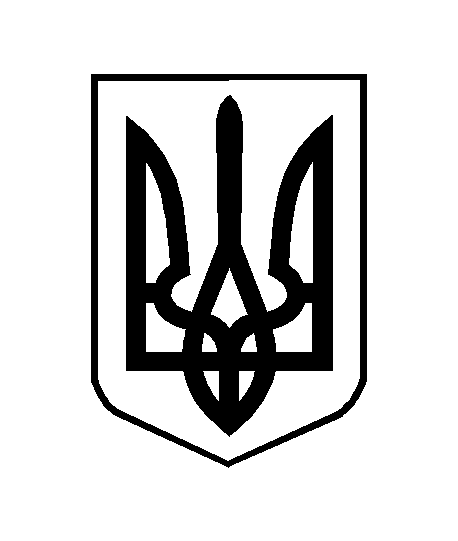 